県内中小企業の経営基盤強化支援事業について関東圏起業家ネットワーク構築事業事務局■概要　本事業は、大分県内の中小企業の経営基盤を高度経営人材の活用または採用（副業形式　での採用を含む、以下同じ）によって強化することを目的としており、高度経営人材の　活用に伴う費用を支援する。■対象者　大分県内に所在地を有する起業家■定義　・「起業家」とは、以下の2つのうちのいずれかを満たすものとする。　 　   ①創業予定もしくは創業後10年未満の中小企業者　　　②新分野進出（※1）を目指す中小企業者　　　　※1「新分野進出」とは、主たる業務又は主たる事業を変更することなく、新たな　　　　　　製品等を製造等し、新たな市場に進出することを指します。　　　　　　また、「新分野進出」に該当するためには、「製品等の新規性要件」「市場の　　　　　　新規性要件」「売上高10%要件」の3つを満たすものとします。　　　　　　（参考：経済産業省中小企業庁「事業再構築指針の手引き（1.3版）」）　・「高度経営人材」とは、関東圏コミュニティを中心とした県外の人材で、経営、　　販路拡大・開拓、生産性向上、新規事業創出、次世代の育成など、経営基盤の強化に　　つながる人材をいう。■対象支援内容　県内起業家が、高度経営人材を活用または採用した場合、以下の①〜③の項目について、　12社を上限とし助成を行う。　なお、1社当たりの助成上限額は15万円とし、上限額の範囲内で①〜③の項目を　複数回活用することは可能とする。　①高度経営人材のアドバイザーとしての招聘など、高度経営人材の活用の試行にかかる　　謝礼　②高度経営人材が県内企業へ面談等で訪問する際にかかる旅費・交通費　③採用時に締結する業務委託契約書または雇用契約書の作成支援に関する外注費　　（条件面の交渉が完了している案件に限る。）　　※なお、高度経営人材の採用が決定した場合は①〜③すべてを助成対象とし、　　　採用まで至らなかった場合は①、②を助成対象とする。■応募方法　関東圏起業家ネットワーク構築事業事務局（以下「事務局」という）まで応募申込書を　提出する。    応募申込書：大分カイコウHP（https://oitakaikou.com/news/keieikiban/　　　　　　　もしくはQRコード）からダウンロードできます。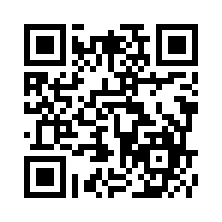 　※先着順■選定・通知　おおいたスタートアップセンターの意見を踏まえて、事務局が支援対象者の選定を行う。　審査結果については、事務局が応募者に通知を行う。■お問い合わ先　関東圏起業家ネットワーク構築事業事務局（大分カイコウ事務局）　MAIL：info@oitakaikou.com　TEL：097−538−9654    FAX：097−538−9598■応募方法　以下の項目を記入し、下記メールアドレスへ提出してください。　関東圏起業家ネットワーク構築事業事務局（大分カイコウ事務局）　info@oitakaikou.com　※記載欄の大きさは自由に調整いただき、適宜、図や画像を用いてご説明ください。＜申込者概要＞＜高度経営人材概要＞＜支援予定の事業内容＞申込日　　　　年　　月　　日　　　　年　　月　　日　　　　年　　月　　日会社名創業年月日　　　　年　　月　　日代表者の役職代表者氏名会社等の所在地〒〒〒HPアドレス代表者電話番号※連絡の取りやすい連絡先担当者の役職担当者氏名担当者E-mail※連絡の取りやすい連絡先※連絡の取りやすい連絡先※連絡の取りやすい連絡先企業プロフィール※会社等の概要（社員数、事業概要、強み、特徴、略歴など）※会社概要がわかるパンフレットの添付でも可※会社等の概要（社員数、事業概要、強み、特徴、略歴など）※会社概要がわかるパンフレットの添付でも可※会社等の概要（社員数、事業概要、強み、特徴、略歴など）※会社概要がわかるパンフレットの添付でも可会社名役職氏名会社等の所在地〒〒〒HPアドレス電話番号※連絡の取りやすい連絡先E-mail※連絡の取りやすい連絡先※連絡の取りやすい連絡先※連絡の取りやすい連絡先経歴実績※新規事業等の内容及び高度経営人材に支援していただく内容についてできる限り詳細に記載してください。